Name: ______________________________________					Date: _________					Holocaust Questions:Based on the reading and documents, answer the following questions in complete sentences:What does the term Holocaust mean?What groups of people were targeted by the Nazis in Germany in the 1930s? Why?What were some ways in which Nazis mistreated people?How were the Nazis able to spread their actions and ideas across Europe?How did viewing these images make you feel? What is one question you have after viewing these documents?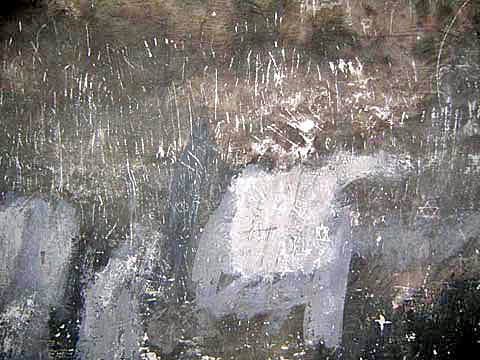 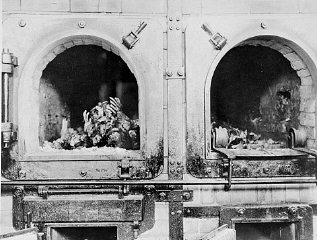 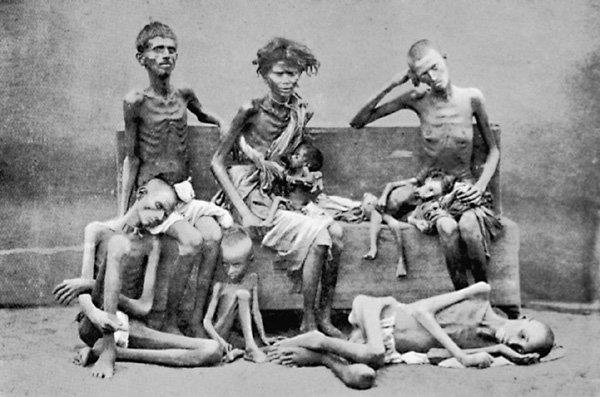 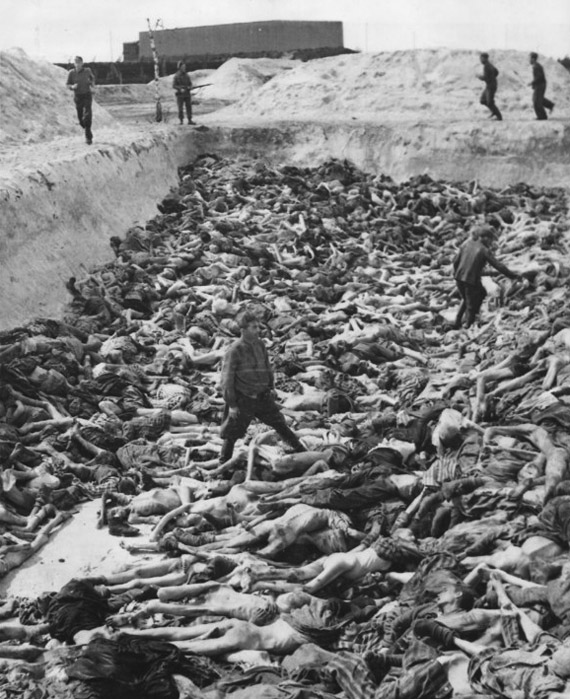 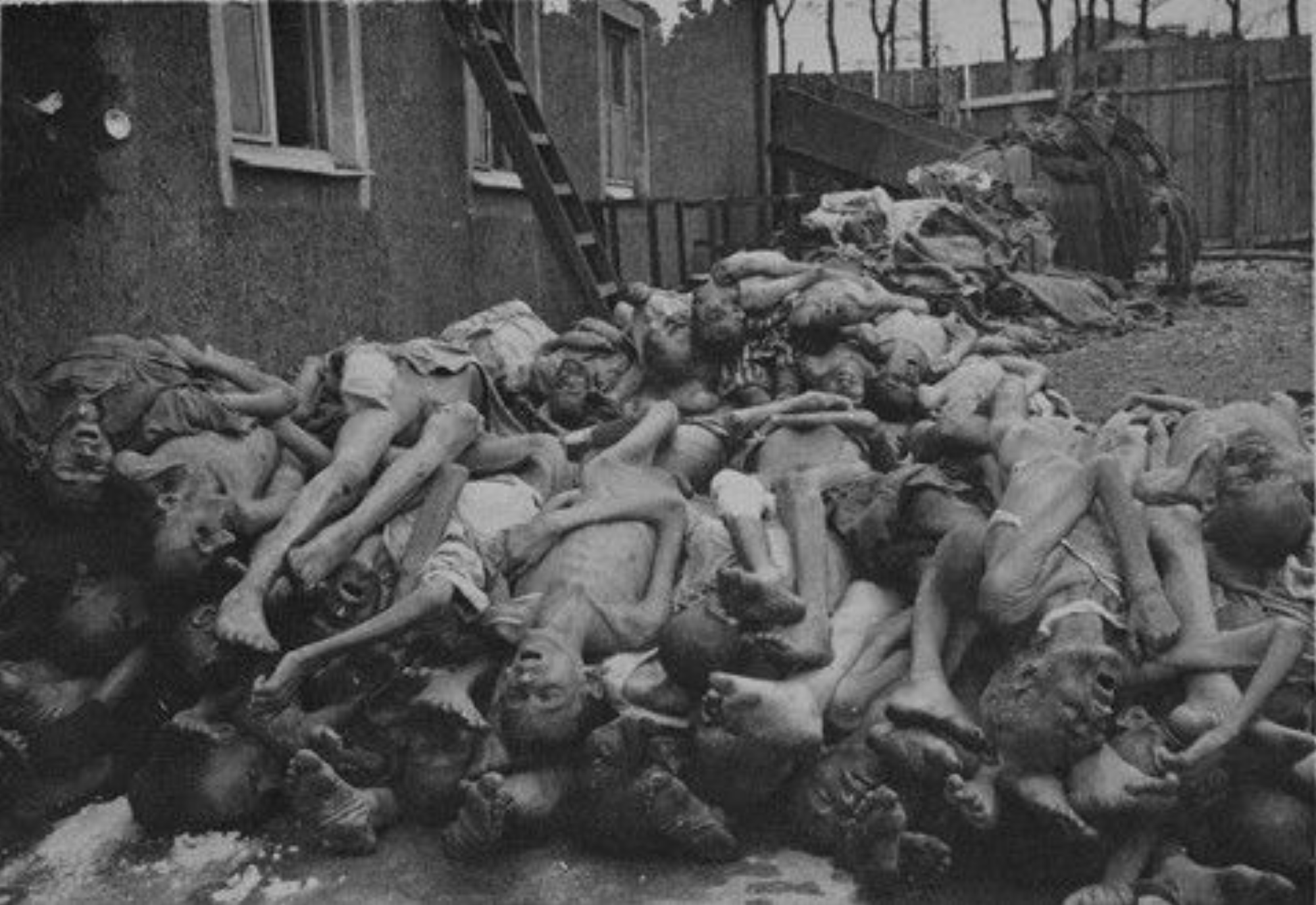 